Приобретение компьютеров, принтеров и сетевых коммутаторов для нужд Степанаванской общины Лорийской области Республики АрменияПоставщик также должен представить товарный знак, фирменное наименование, марку и наименование производителя предлагаемого товара.Срок закупки товара установлен период с даты подписания договора до 31.05.2022г.                                                                ПЛАН ОПЛАТЫ *драм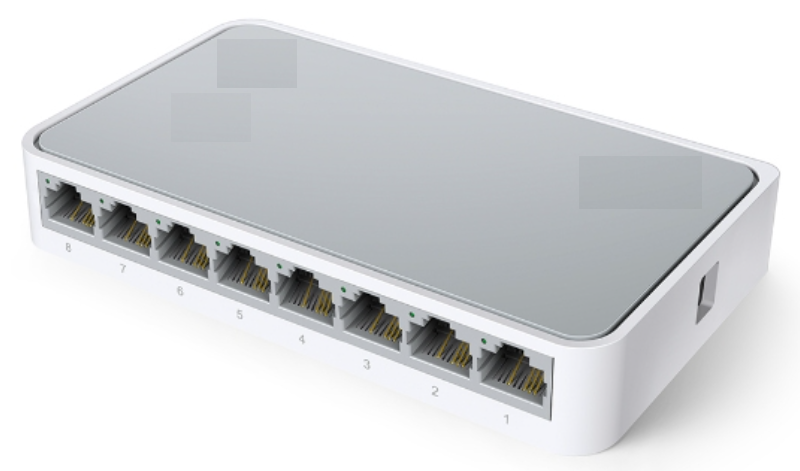                     Сетевой коммутатор /8 розеток/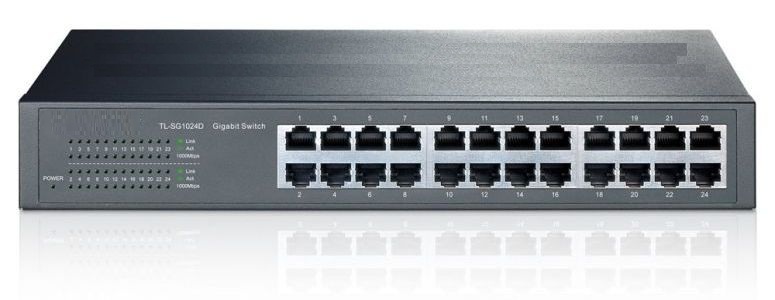       Сетевой коммутатор /24 розеток/Наименование продукта:Основные технические показатели:1НоутбукПроцессор Intel Core i3-11XXXX (максимальная частота в режиме Turbo не менее 4,1 ГГц, 6 МБ кэш-памяти) Оперативная память 8 ГБ / DDR4 — SDRAM SSD Жесткий диск 256 ГБ PCIe® NVMe™ Value M.2 SSD Видеокарта Intel® UHD Графический экран Диагональ 15 , FHD (1920 x 1080), IPS Другие особенности Веб-камера: HD-камера 720p Камера, не менее 1x microSD (поддерживает SD, SDHC, SDXC.), 3x Super Speed ​​USB Type-A со скоростью передачи данных 5 Гбит/с, 1x USB 3.1 Type-C Gen 1, 1x USB 3.1 Gen 1, 1x USB 3.0 (зарядка), 1x HDMI 1.4b, Realtek 802.11a/b/g/n/ac (2x2) Комбинированный Wi-Fi® и Bluetooth® 5, 1x RJ -45 , 1x наушники/микрофон комбинированный Срок службы батареи: не менее 8 часов Гарантийное обслуживание не менее 1 года Наличие не менее одного официального гарантийного сервисного центра гарантируется производителем в Армении.Поставляемый товар должен быть новым, не бывшим в употреблении. Осуществляет транспортировку и разгрузку товара. Поставщик за свой счет.2КомпьютерПроцессор — не менее Intel® Core™ i3 Processor или аналогичный, процессорный кулер — Cooler Master Hyper 212 Spectrum или аналогичный, материнская плата — Asus Z590-P или аналогичный, оперативная память — не менее DDR4 8 ГБ, жесткий диск — не менее 500 ГБ или аналог , блок питания - не менее 550 Вт, корпус - Thermaltake Versa H22 или аналогичный, оптический прибор установлен, корпус - Thermaltake Versa H22 или аналогичный, операционная система - лицензионная Windows 10 pro 64 bit (лицензионные ключи должны быть предоставлены вместе с компьютером). Компьютерная USB-мышь: длина шнура не менее 1,4 м ային Computer Genius или эквивалентная клавиатура. Электропитание оборудования: 220-240В / 50-60Гц, вилки: двухполюсные. Товар должен быть неиспользованным (новым).Гарантийный срок - не менее 2 лет. Товар должен иметь гарантийный талон.Доставка и разгрузка осуществляется Поставщиком.Компьютерный монитор: Asus vp 228 или аналогичный, входы VGA, HDMI, Display Port, USB. Электропитание всего оборудования - 220 Вольт/60 Герц, вилки - двухполюсные. Товар должен быть неиспользованным (новым). Гарантийный срок - не менее 2 лет Товар должен иметь гарантийный талон.Доставка и разгрузка осуществляется Поставщиком.3Многофункциональный принтерТип: лазерный, черно-белый, функционал: принтер, сканер, копир,Тип принтера: монохромный, А4, лазерный• Тип сканера: цветной, автоподатчик• Скорость печати формата А4 не менее 27 стр/минуту• Качество сканирования не менее 600x600 dpi.• Количество рабочих циклов с возможностью печати не менее 30 000 страниц в месяц;Возможность сетевого подключения LAN, RJ 45• Минимальная коммуникационная способность USB 2.0• Совместимость с операционными системами не ниже Windows 7, 8, 8.1, 10, Mac OS• Соединительный кабель USB длиной не менее 1,5 метра.Товар должен быть неиспользованным (новым) Гарантийный срок не менее 180 календарных дней. Товар должен иметь гарантийный талон.Перевозка и разгрузка товара осуществляется Поставщиком за свой счет.4Сетевой коммутатор /8 розеток/Коммутатор, количество слотов 8, тип входа Gigabit ethernet, тип крепления Настольный/Устанавливается в 19” шкаф, скорость 10/100/1000 мгбс (картинка прилагается).Поставляемый товар должен быть новым, не бывшим в употреблении. Перевалка и разгрузка товара осуществляется Поставщиком за свой счет и за свой счет. Гарантийный срок на товар составляет 365 календарных дней со дня, следующего за днем ​​получения товара покупателем.5Сетевой коммутатор /24 розетки/Коммутатор, количество слотов 24, тип входа Gigabit ethernet, тип монтажа Настольный / Устанавливается в 19" шкаф, скорость 10/100/1000 мгбс (картинка прилагается). Поставляемый товар должен быть новым, не бывшим в употреблении. Перевалка и разгрузка товара осуществляется Поставщиком за свой счет и за свой счет. Гарантийный срок на товар составляет 365 календарных дней со дня, следующего за днем ​​получения товара покупателем.Продукт:Продукт:Продукт:Продукт:Продукт:Продукт:Продукт:Продукт:Продукт:Продукт:Продукт:Продукт:Продукт:Продукт:Продукт:Продукт:Номер лоты, указанный в приглашенииКод закупки, предусмотренный классификацией GMA (CPV)названиевыплаты планируется произвести в 2022 году по месяцам, в том числе **выплаты планируется произвести в 2022 году по месяцам, в том числе **выплаты планируется произвести в 2022 году по месяцам, в том числе **выплаты планируется произвести в 2022 году по месяцам, в том числе **выплаты планируется произвести в 2022 году по месяцам, в том числе **выплаты планируется произвести в 2022 году по месяцам, в том числе **выплаты планируется произвести в 2022 году по месяцам, в том числе **выплаты планируется произвести в 2022 году по месяцам, в том числе **выплаты планируется произвести в 2022 году по месяцам, в том числе **выплаты планируется произвести в 2022 году по месяцам, в том числе **выплаты планируется произвести в 2022 году по месяцам, в том числе **выплаты планируется произвести в 2022 году по месяцам, в том числе **выплаты планируется произвести в 2022 году по месяцам, в том числе **январьфевральмартапрельмайиюньиюльавгустсентябрь октябрьноябрьдекабрь ОбщийГод130211200Ноутбук100%100%100%100%100%100%100%100%100%230211220Компьютер100%100%100%100%100%100%100%100%100%330239130Многофункциональный принтер100%100%100%100%100%100%100%100%100%432421200Сетевой коммутатор /8 розеток/100%100%100%100%100%100%100%100%100%532421200Сетевой коммутатор /24 розетки/100%100%100%100%100%100%100%100%100%